„EU peníze školám“Projekt DIGIT – digitalizace výuky na ISŠTE Sokolovreg.č. CZ.1.07/1.5.00/34.0496Tento výukový materiál je plně v souladu s Autorským zákonem (jsou zde dodržována všechna autorská práva).Pokud není uvedeno jinak, autorem textů a obrázků je Ing. Luboš Látal.Automatizace - elektronické systémy a zpětná vazba Automatizace – elektronické systémy a zpětná vazba – Funkční generátorFunkční generátor viz (obr. 1) :Dokažte, že pro f(u)=a.un platí pro výstupní napětí  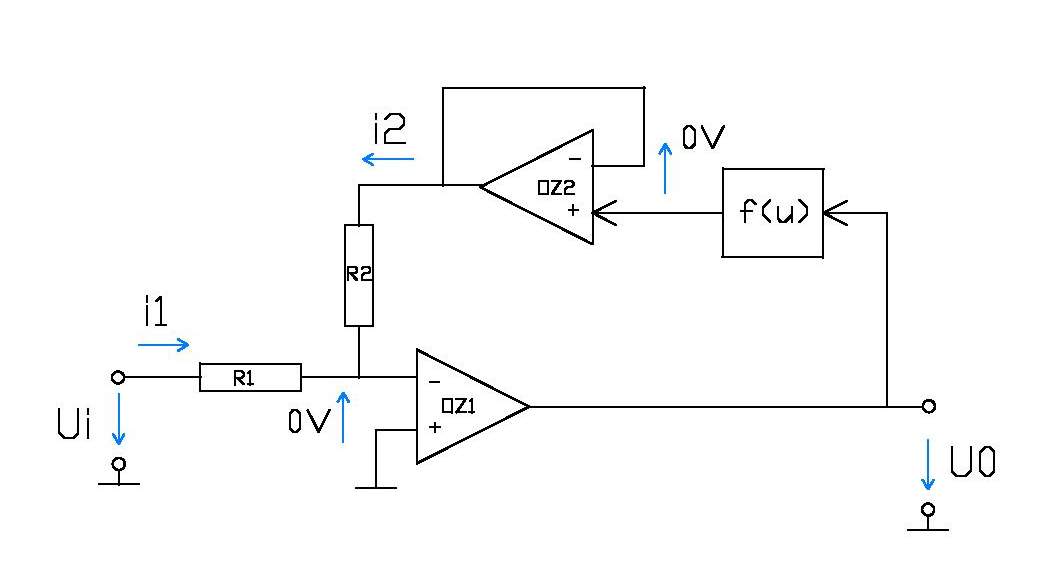 Obr. 1 Funkční generátorPřevodník f(u) nesmí obracet fázi, aby zpětná vazba „okolo“ OZ1 byla záporná.Dále musí platitZároveň platí          ,po dosazení tedy dostávámePokud platí                  , dostanemea po úpravě Funkční závislost                  je inverzní funkcí bloku f(u), který je zapojen v obvodu zpětné vazby. Bude-li například a=1 a n=2, bude platitCvičeníDo daného obrázku funkčního generátoru dopiš jednotlivé veličiny           popisující tento generátor. 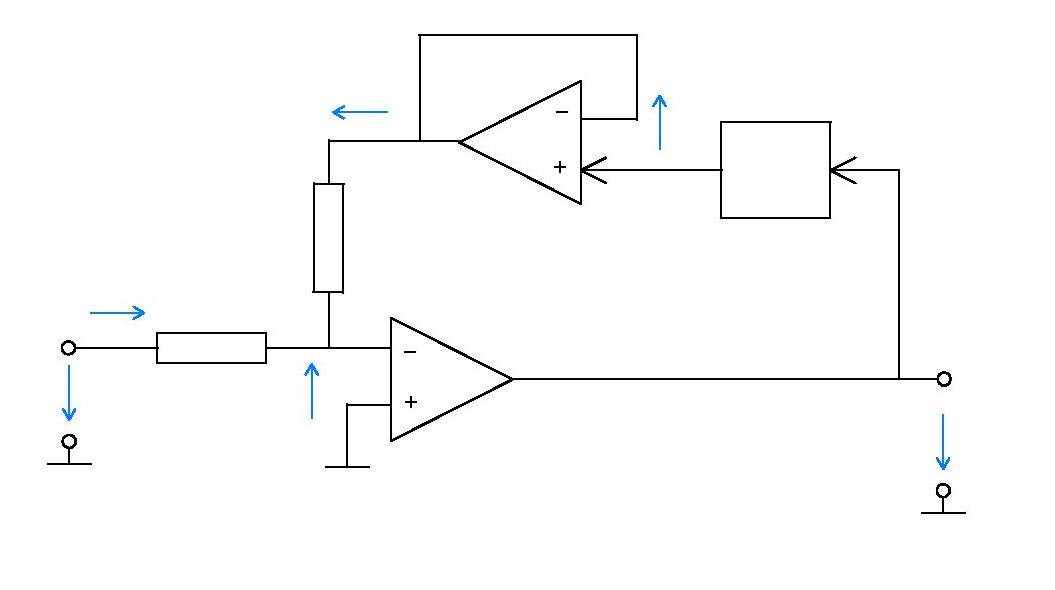 Po provedení důkazu, zkus napsat vztahy, které musí platit pro i1 a i2.TestPřevodník f(u) nesmí obracet fázi, aby zpětná vazba „okolo“ OZ1 byla jaká?     kladnázápornánulováneexistující2. Když uvažujeme důkaz, jaký vztah musí platit mezi i1 a i2?a) b) c)   d) nemusí platit žádný vztah3.  Funkční závislost  U0=f(Ui) je inverzní funkcí bloku f(u), který      je zapojen v obvodu jaké vazby?a) zpětnéb) dopřednéc) kolísajícíd) žádnéIII/2 Inovace a zkvalitnění výuky prostřednictvím ICTVY_32_INOVACE_8_1_19Název vzdělávacího materiáluAutomatizace – elektronické systémy a zpětná vazba – Funkční generátor Jméno autoraIng. Luboš LátalTematická oblastAutomatizace - elektronické systémy a zpětná vazba Vzdělávací obor26-41-M/01 ElektrotechnikaPředmětElektrotechnická měřeníRočník3. Rozvíjené klíčové kompetenceŽák aktivně rozvíjí získané poznatky pro uplatnění v praxi. Rozvoj technického myšleníPrůřezové témaElektronika, matematikaČasový harmonogram1 vyučovací hodinaPoužitá literatura a zdrojeElektrotechnická měření, J. Husman, M. Marťak, J. Koudelka, SNTL 1989Pomůcky a prostředkyInteraktivní tabule, dataprojektorAnotaceFunkční generátor, fáze, zpětná vazbaZpůsob využití výukového materiálu ve výuceVýklad, cvičení, testDatum (období) vytvoření vzdělávacího materiáluSrpen 2013